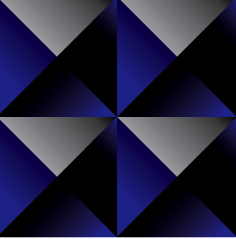 What’s Next?Trying to figure out what you want your next chapter to look like?  Our data-based approach will help you determine a direction for your future.  Using online assessments, our program will give you added information that can help you plot a course that feels right.Explore Your StoryIntroductory one-hour session to learn more about your background (relevant history, educational experiences, past employment, current goals).  Assess Your InterestsOur psychologist, Larry Gard, is certified to administer the Strong Interest Inventory.  The results can help guide you toward rewarding careers, work activities, education programs, and leisure activities—all based on your interests.  (See attached sample report)Assess Your Relevant Personality CharacteristicsWe all have different personality characteristics that can work for us or against us, depending on the circumstances.  You will complete the Work Personality Index to assess the degree to which your personality style can influence your approach to work.  (See attached sample report)Integrate The DataThe program concludes with a one-hour wrap-up session to integrate the results of the assessments and discuss your next steps.Getting StartedContact Dr. Gard at 312-787-9620 or drlgard@hamiltonchaseconsulting.com to discuss whether this program is right for you, and to schedule your initial session.  The fee for this program is $995.  If you are contemplating a career shift or even your next chapter after retiring, why leave it to chance?  Unlock the data you need to make an informed decision about your future. 